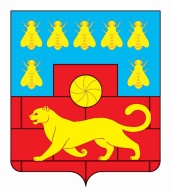 Администрация Мясниковского районаПОСТАНОВЛЕНИЕПриложение к постановлениюАдминистрации Мясниковского районаот _________ № __________ПОЛОЖЕНИЕ о подготовке населения в области гражданской обороны и защиты от чрезвычайных ситуацийприродного и техногенного характера Мясниковского района Настоящее положение определяет группы населения, проходящие подготовку в области гражданской обороны (далее – ГО) и защиты от чрезвычайных ситуаций природного и техногенного характера (далее – ЧС), категории обучаемых, основные задачи подготовки, периодичность и формы обучения.Подготовка населения осуществляется в рамках единой системы подготовки населения в области ГО и защиты от ЧС и проводится по группам:а) население, занятое в сфере производства и обслуживания, не входящее в состав органов управления и сил ГО, районного и объектового звена областной подсистемы единой государственной системы (РЗ (ОЗ) ОП РСЧС) предупреждения и ликвидации ЧС (далее – работающее население);б) население, не занятое в сфере производства и обслуживания                  (далее – неработающее население);в) обучающиеся общеобразовательных учреждений, учреждений начального и среднего образования – (далее – обучающиеся); г)   личный состав формирований и служб;д)  должностные лица и работники (специалисты) ГО, районного и объектового звена областной подсистемы единой государственной системы предупреждения и ликвидации ЧС (далее – должностное лицо и работник (специалист) ГО и РЗ (ОЗ) ОП РСЧС), преподаватели курса «Основы безопасности жизнедеятельности» учреждений общего образования;е) глава Администрации Мясниковского района, главы Администраций сельских поселений и руководители организаций (далее – руководитель).Подготовка населения в области ГО и защиты от ЧС проводится в государственном казенном учреждении Ростовской области «Учебно – методический центр по гражданской обороне и чрезвычайным ситуациям Ростовской области» (далее – ГКУ РО «УМЦ по ГОЧС»), на муниципальных курсах гражданской обороны (далее – курсы ГО), в образовательных учреждениях дополнительного профессионального образования, имеющих соответствующую лицензию, а также по месту работы, учебы и месту жительства.Основные задачи по подготовке в области ГО и защиты от ЧС:совершенствование навыков по организации и проведению мероприятий по ГО, мероприятий по предупреждению ЧС и ликвидации их последствий;выработка навыков управления силами и средствами ГО и РЗ (ОЗ) ОП РСЧС;выработка умений и навыков проведения аварийно – спасательных и других неотложных работ;овладение приемами и способами действий по защите населения, материальных и культурных ценностей от опасностей, возникающих при ведении военных действий или вследствие этих действий;овладение правилами поведения, основными способами защиты и действиями в ЧС, приемами оказания самопомощи и первой медицинской помощи пострадавшим, правилами пользования средствами индивидуальной и коллективной защиты;усвоение программ обучения в рамках дисциплины «Основы безопасности жизнедеятельности», привитие первичных навыков действий по организации и выполнению мероприятий ГО и защиты от ЧС в качестве руководителей, должностных лиц и работников (специалистов) ГО и РСЧС.Подготовка работающего населения осуществляется по месту работы по программам, разрабатываемым организациями на основе примерных программ утвержденных органами, уполномоченными решать задачи ГО и защиты от ЧС путем:проведения занятий;самостоятельного изучения способов защиты при возникновении ЧС и опасностей  при ведении военных действий или вследствие этих действий;закрепления полученных знаний и навыков на учениях и тренировках.Подготовка неработающего населения осуществляется по месту жительства путем:привлечения на мероприятия, проводимые по тематике ГО и защиты от ЧС (беседы, лекции, консультации, показ учебных фильмов и др.), в том числе на учебно – консультационных пунктах по ГОЧС (далее – УКП ГО ЧС);привлечения к учениям и тренировкам;самостоятельного изучения памяток, листовок и пособий, прослушивания радиопередач и просмотра телепрограмм по тематике ГО и защиты от ЧС.Подготовка обучающихся осуществляется путем проведения занятий в учебное время по программам курса «Основы безопасности жизнедеятельности», разрабатываемым и утверждаемым образовательными учреждениями в соответствии с действующим законодательством.Подготовка личного состава формирований и служб осуществляется путем:повышения квалификации руководящего состава формирований и служб в ГКУ РО «УМЦ по ГОЧС», на курсах ГО и в образовательных учреждениях дополнительного профессионального образования, имеющих соответствующую лицензию;проведения занятий с личным составом формирований по месту работы в течение учебного года по программам, разрабатываемым в организациях на основе примерных программ, утвержденных соответственно Министерством Российской Федерации по делам гражданской обороны, чрезвычайным ситуациям и ликвидации последствий стихийных бедствий (далее – МЧС России);участие в учениях и тренировках по ГО и защите от ЧС.Подготовка руководителей организаций, должностных лиц и работников (специалистов) ГО и РЗ (ОЗ) ОП РСЧС осуществляется путем:самостоятельной работы с нормативными документами по вопросам организации, планирования и проведения мероприятий ГО и защиты от ЧС;переподготовки и повышения квалификации в учебных заведениях МЧС России, ГКУ РО «УМЦ по ГОЧС» на курсах ГО и в образовательных учреждениях дополнительного профессионального образования, имеющих соответствующую лицензию по программам, разрабатываемым учебными заведениями на основе примерных программ, утвержденных соответственно МЧС России и департаментом по предупреждению и ликвидации чрезвычайных ситуаций Ростовской области (далее – ДПЧС Ростовской области);участие в учениях, тренировках и других плановых мероприятий по Го и защите от ЧС.Повышение квалификации глав  Администраций сельских поселений Мясниковского района, руководителей организаций, должностных лиц и работников (специалистов) ГО и РЗ (ОЗ) ОП РСЧС, руководящего состава формирований и служб, а также преподавателей курса«Основы безопасности жизнедеятельности» общеобразовательных учреждений проводится не реже 1 раза в 5 лет. Для данной категории лиц, впервые назначенных на должность, переподготовка или повышение квалификации в области ГО и защиты от ЧС в течение первого года работы являются обязательными.В целях организации и осуществления обучения населения в области ГО и защиты от ЧС;а)  МУ «Отдел образования Администрации Мясниковского района» организует изучение в общеобразовательных учреждениях курса «Основы безопасности жизнедеятельности»;б)  Отдел по ГО и ЧС Администрации Мясниковского района, ЕДДС Мясниковского района и уполномоченные работники:планируют обучение населения в области ГО и защиты от ЧС;участвуют в разработке, переработке и корректировке примерных программ обучения работающего населения, личного состава нештатных аварийно – спасательных формирований и служб, с учетом особенностей Мясниковского района, и на основе соответствующих примерных программ, разработанных МЧС России  ДПЧС РО;организуют и проводят учебно – методические сборы, учения, тренировки и другие плановые мероприятия по ГО и защите населения и территории от ЧС;осуществляют контроль за организацией и ходом обучения населения в области ГО и защиты от ЧС в пределах своих полномочий;организуют и осуществляют информирование населения и пропаганду знаний в области ГО и защиты от ЧС;в) организации, осуществляющие свою деятельность на территории Мясниковского района:разрабатывают (с учетом особенностей деятельности организации и на основе примерных программ) рабочие программы обучения личного состава формирований и служб организаций, а также рабочие программы обучения работников организаций в области гражданской обороны и защиты от чрезвычайных ситуаций;осуществляют обучение личного состава формирований и служб организаций, а также работников в области гражданской обороны и защиты от чрезвычайных ситуаций;создают, оснащают и поддерживают в рабочем состоянии соответствующую учебно-материальную базу на основе утвержденных перспективных и годовых планов;определяют количество учебных мест на объектах организации с учетом специфики их производственной деятельности, отрабатываемых учебных вопросов, а также численности обучающихся;осуществляют контроль за организацией, ходом и качеством обучения своих работников в области ГО и защиты от ЧС.Совершенствование знаний, умений и навыков населения в области ГО и защиты от ЧС осуществляется в ходе учений и тренировок. Командно-штабные учения продолжительностью до 3 суток проводятся:в сельских поселениях Мясниковского района 1 раз в 3 года.Командно – штабные учения в организациях продолжительностью до одних суток проводятся 1 раз в год.К проведению командно-штабных учений в сельских поселениях Мясниковского района могут в установленном порядке привлекаться воинские части воинские части Вооруженных Сил Российской Федерации, внутренних войск Министерства внутренних дел Российской Федерации органы внутренних дел Российской Федерации и органы внутренних дел Российской Федерации, а также по согласованию с главой Администрации Мясниковского района – силы и средства соответствующих подсистем и звеньев РСЧС.Тактико – специальные учения продолжительностью до 8 часов с участием аварийно – спасательных служб и нештатных аварийно – спасательных формирований (далее формирование) организаций проводятся 1 раз в 3 года.Комплексные учения продолжительностью до 2 суток проводятся 1 раз в 3 года:  в сельских поселениях Мясниковского района;в организациях Мясниковского района, имеющих опасные производственные объекты;в лечебно – профилактических учреждениях Мясниковского района, имеющих более 600 коек.В других организациях Мясниковского района проводятся объектовые тренировки 1 раз в три года продолжительностью до 8 часов.Тренировки в общеобразовательных учреждениях Мясниковского района проводятся ежегодно в форме учебно – тренировочного мероприятия «День защиты детей».Перед комплексными учениями (объектовыми тренировками) в организациях Мясниковского района в год их проведения не позднее чем за     1 месяц проводятся командно – штабные учения.Лица, привлекаемые на учения и тренировки в области ГО и защиты от ЧС, должны быть проинформированы о возможном риске при их проведении.Финансирование подготовки работающего населения в области ГО и защиты от ЧС, подготовки и аттестации формирований, а также проведения организациями учений и тренировок осуществляется за счет организаций.Управляющий деламиАдминистрации Мясниковского района		                 А.П.Кравченко_________2017г._________2017г.№ ___№ ___с.Чалтырьс.ЧалтырьОб утверждении Положения о подготовкенаселения в области гражданской обороны и защиты от чрезвычайных ситуаций природного и техногенного характера Мясниковского районаОб утверждении Положения о подготовкенаселения в области гражданской обороны и защиты от чрезвычайных ситуаций природного и техногенного характера Мясниковского районаОб утверждении Положения о подготовкенаселения в области гражданской обороны и защиты от чрезвычайных ситуаций природного и техногенного характера Мясниковского районаОб утверждении Положения о подготовкенаселения в области гражданской обороны и защиты от чрезвычайных ситуаций природного и техногенного характера Мясниковского районаОб утверждении Положения о подготовкенаселения в области гражданской обороны и защиты от чрезвычайных ситуаций природного и техногенного характера Мясниковского районаОб утверждении Положения о подготовкенаселения в области гражданской обороны и защиты от чрезвычайных ситуаций природного и техногенного характера Мясниковского районаОб утверждении Положения о подготовкенаселения в области гражданской обороны и защиты от чрезвычайных ситуаций природного и техногенного характера Мясниковского районаОб утверждении Положения о подготовкенаселения в области гражданской обороны и защиты от чрезвычайных ситуаций природного и техногенного характера Мясниковского районаОб утверждении Положения о подготовкенаселения в области гражданской обороны и защиты от чрезвычайных ситуаций природного и техногенного характера Мясниковского районаВ соответствии с федеральными законами от 12.12.1998 № 28-ФЗ                    «О гражданской обороне», от 21.12.1994 № 68-ФЗ «О защите населения и территорий от чрезвычайных ситуаций природного и техногенного характера», постановлениями Правительства Российской Федерации от 02.11.2000 № 841 «об утверждении Положения об организации обучения населения в области гражданской обороны» и от 04.09.2003 № 547                           «О подготовке населения в области защиты от чрезвычайных ситуаций природного и техногенного характера», Областным законом от 29.12.2004 № 256-ЗС «О защите населения и территорий от чрезвычайных ситуаций межмуниципального и регионального характера», постановлением Правительства Ростовской области от 05.04.2012 № 257 «Об утверждении Положения о подготовке населения в области гражданской обороны и защиты от чрезвычайных ситуаций природного и техногенного характера», а также в целях совершенствования подготовки населения в области гражданской обороны и защиты от чрезвычайных ситуаций природного и техногенного характера, Администрации Мясниковского района постановляет:Утвердить Положение о подготовке населения в области гражданской обороны и защиты от чрезвычайных ситуаций природного и техногенного характера Мясниковского района  согласно приложению. Признать утратившим силу постановление главы района от 18.04.2000 № 127 «О порядке обучения населения района в области гражданской обороны и защиты от чрезвычайных ситуаций природного и техногенного характера».Настоящее постановление опубликовать в газете «Заря» и разместить на официальном сайте Администрации района в сети «Интернет».Контроль за выполнением постановления возложить на заместителя главы Администрации района Горелика Г.Б.В соответствии с федеральными законами от 12.12.1998 № 28-ФЗ                    «О гражданской обороне», от 21.12.1994 № 68-ФЗ «О защите населения и территорий от чрезвычайных ситуаций природного и техногенного характера», постановлениями Правительства Российской Федерации от 02.11.2000 № 841 «об утверждении Положения об организации обучения населения в области гражданской обороны» и от 04.09.2003 № 547                           «О подготовке населения в области защиты от чрезвычайных ситуаций природного и техногенного характера», Областным законом от 29.12.2004 № 256-ЗС «О защите населения и территорий от чрезвычайных ситуаций межмуниципального и регионального характера», постановлением Правительства Ростовской области от 05.04.2012 № 257 «Об утверждении Положения о подготовке населения в области гражданской обороны и защиты от чрезвычайных ситуаций природного и техногенного характера», а также в целях совершенствования подготовки населения в области гражданской обороны и защиты от чрезвычайных ситуаций природного и техногенного характера, Администрации Мясниковского района постановляет:Утвердить Положение о подготовке населения в области гражданской обороны и защиты от чрезвычайных ситуаций природного и техногенного характера Мясниковского района  согласно приложению. Признать утратившим силу постановление главы района от 18.04.2000 № 127 «О порядке обучения населения района в области гражданской обороны и защиты от чрезвычайных ситуаций природного и техногенного характера».Настоящее постановление опубликовать в газете «Заря» и разместить на официальном сайте Администрации района в сети «Интернет».Контроль за выполнением постановления возложить на заместителя главы Администрации района Горелика Г.Б.В соответствии с федеральными законами от 12.12.1998 № 28-ФЗ                    «О гражданской обороне», от 21.12.1994 № 68-ФЗ «О защите населения и территорий от чрезвычайных ситуаций природного и техногенного характера», постановлениями Правительства Российской Федерации от 02.11.2000 № 841 «об утверждении Положения об организации обучения населения в области гражданской обороны» и от 04.09.2003 № 547                           «О подготовке населения в области защиты от чрезвычайных ситуаций природного и техногенного характера», Областным законом от 29.12.2004 № 256-ЗС «О защите населения и территорий от чрезвычайных ситуаций межмуниципального и регионального характера», постановлением Правительства Ростовской области от 05.04.2012 № 257 «Об утверждении Положения о подготовке населения в области гражданской обороны и защиты от чрезвычайных ситуаций природного и техногенного характера», а также в целях совершенствования подготовки населения в области гражданской обороны и защиты от чрезвычайных ситуаций природного и техногенного характера, Администрации Мясниковского района постановляет:Утвердить Положение о подготовке населения в области гражданской обороны и защиты от чрезвычайных ситуаций природного и техногенного характера Мясниковского района  согласно приложению. Признать утратившим силу постановление главы района от 18.04.2000 № 127 «О порядке обучения населения района в области гражданской обороны и защиты от чрезвычайных ситуаций природного и техногенного характера».Настоящее постановление опубликовать в газете «Заря» и разместить на официальном сайте Администрации района в сети «Интернет».Контроль за выполнением постановления возложить на заместителя главы Администрации района Горелика Г.Б.В соответствии с федеральными законами от 12.12.1998 № 28-ФЗ                    «О гражданской обороне», от 21.12.1994 № 68-ФЗ «О защите населения и территорий от чрезвычайных ситуаций природного и техногенного характера», постановлениями Правительства Российской Федерации от 02.11.2000 № 841 «об утверждении Положения об организации обучения населения в области гражданской обороны» и от 04.09.2003 № 547                           «О подготовке населения в области защиты от чрезвычайных ситуаций природного и техногенного характера», Областным законом от 29.12.2004 № 256-ЗС «О защите населения и территорий от чрезвычайных ситуаций межмуниципального и регионального характера», постановлением Правительства Ростовской области от 05.04.2012 № 257 «Об утверждении Положения о подготовке населения в области гражданской обороны и защиты от чрезвычайных ситуаций природного и техногенного характера», а также в целях совершенствования подготовки населения в области гражданской обороны и защиты от чрезвычайных ситуаций природного и техногенного характера, Администрации Мясниковского района постановляет:Утвердить Положение о подготовке населения в области гражданской обороны и защиты от чрезвычайных ситуаций природного и техногенного характера Мясниковского района  согласно приложению. Признать утратившим силу постановление главы района от 18.04.2000 № 127 «О порядке обучения населения района в области гражданской обороны и защиты от чрезвычайных ситуаций природного и техногенного характера».Настоящее постановление опубликовать в газете «Заря» и разместить на официальном сайте Администрации района в сети «Интернет».Контроль за выполнением постановления возложить на заместителя главы Администрации района Горелика Г.Б.В соответствии с федеральными законами от 12.12.1998 № 28-ФЗ                    «О гражданской обороне», от 21.12.1994 № 68-ФЗ «О защите населения и территорий от чрезвычайных ситуаций природного и техногенного характера», постановлениями Правительства Российской Федерации от 02.11.2000 № 841 «об утверждении Положения об организации обучения населения в области гражданской обороны» и от 04.09.2003 № 547                           «О подготовке населения в области защиты от чрезвычайных ситуаций природного и техногенного характера», Областным законом от 29.12.2004 № 256-ЗС «О защите населения и территорий от чрезвычайных ситуаций межмуниципального и регионального характера», постановлением Правительства Ростовской области от 05.04.2012 № 257 «Об утверждении Положения о подготовке населения в области гражданской обороны и защиты от чрезвычайных ситуаций природного и техногенного характера», а также в целях совершенствования подготовки населения в области гражданской обороны и защиты от чрезвычайных ситуаций природного и техногенного характера, Администрации Мясниковского района постановляет:Утвердить Положение о подготовке населения в области гражданской обороны и защиты от чрезвычайных ситуаций природного и техногенного характера Мясниковского района  согласно приложению. Признать утратившим силу постановление главы района от 18.04.2000 № 127 «О порядке обучения населения района в области гражданской обороны и защиты от чрезвычайных ситуаций природного и техногенного характера».Настоящее постановление опубликовать в газете «Заря» и разместить на официальном сайте Администрации района в сети «Интернет».Контроль за выполнением постановления возложить на заместителя главы Администрации района Горелика Г.Б.В соответствии с федеральными законами от 12.12.1998 № 28-ФЗ                    «О гражданской обороне», от 21.12.1994 № 68-ФЗ «О защите населения и территорий от чрезвычайных ситуаций природного и техногенного характера», постановлениями Правительства Российской Федерации от 02.11.2000 № 841 «об утверждении Положения об организации обучения населения в области гражданской обороны» и от 04.09.2003 № 547                           «О подготовке населения в области защиты от чрезвычайных ситуаций природного и техногенного характера», Областным законом от 29.12.2004 № 256-ЗС «О защите населения и территорий от чрезвычайных ситуаций межмуниципального и регионального характера», постановлением Правительства Ростовской области от 05.04.2012 № 257 «Об утверждении Положения о подготовке населения в области гражданской обороны и защиты от чрезвычайных ситуаций природного и техногенного характера», а также в целях совершенствования подготовки населения в области гражданской обороны и защиты от чрезвычайных ситуаций природного и техногенного характера, Администрации Мясниковского района постановляет:Утвердить Положение о подготовке населения в области гражданской обороны и защиты от чрезвычайных ситуаций природного и техногенного характера Мясниковского района  согласно приложению. Признать утратившим силу постановление главы района от 18.04.2000 № 127 «О порядке обучения населения района в области гражданской обороны и защиты от чрезвычайных ситуаций природного и техногенного характера».Настоящее постановление опубликовать в газете «Заря» и разместить на официальном сайте Администрации района в сети «Интернет».Контроль за выполнением постановления возложить на заместителя главы Администрации района Горелика Г.Б.Глава АдминистрацииМясниковского районаВ.С.Килафян